NOT 1: Bu form sigorta işlemleri için her ayın ilk mesai günü sorumlu öğretim elemanına kapalı zarf içinde teslim etmeli / ulaştırmalı ya da e-postasına iletmelidir.NOT 2: İşletmede Mesleki Eğitim uygulamasına % 80 oranında devam zorunludur. Devam zorunluluğunu yerine getiremeyen öğrenciler başarısız sayılır.NOT 3: Yükseköğretim Kurumları Öğrenci Disiplin Yönetmeliği ile Kastamonu Üniversitesi Disiplin Mevzuatına göre disiplin incelemesi/soruşturması gerektiren bir fiil işlenildiğinde disiplin soruşturması başlatılması için en geç 5 gün içerisinde sorumlu öğretim elemanına ilgili belgeleri ile birlikte dilekçenizi iletiniz.  Yukarıda yer verilen ………………….. öğrenci nolu ……………………………….. isimli öğrenciniz uygulamalı eğitimi süresinde herhangi bir yaptırım (disiplin) soruşturması gerektiren fiilde bulunmamıştır.  Yukarıda yer verilen ………………….. öğrenci nolu ……………………………….. isimli öğrenciniz uygulamalı eğitimi süresinde yaptırım (disiplin) soruşturması gerektiren fiilde bulunmuştur. İlgili belgeleriyle beraber dilekçe ektedir.      ../…/20…İmza / Kaşeİşletme Yetkilisi 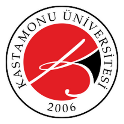 KASTAMONU ÜNİVERSİTESİMÜHENDİSLİK VE MİMARLIK FAKÜLTESİ……………………… BÖLÜMÜİŞLETMEDE MESLEKİ EĞİTİM DERS DEVAM TAKİP VE DİSİPLİN MEVZUATINA UYMA FORMUKASTAMONU ÜNİVERSİTESİMÜHENDİSLİK VE MİMARLIK FAKÜLTESİ……………………… BÖLÜMÜİŞLETMEDE MESLEKİ EĞİTİM DERS DEVAM TAKİP VE DİSİPLİN MEVZUATINA UYMA FORMUKASTAMONU ÜNİVERSİTESİMÜHENDİSLİK VE MİMARLIK FAKÜLTESİ……………………… BÖLÜMÜİŞLETMEDE MESLEKİ EĞİTİM DERS DEVAM TAKİP VE DİSİPLİN MEVZUATINA UYMA FORMUKASTAMONU ÜNİVERSİTESİMÜHENDİSLİK VE MİMARLIK FAKÜLTESİ……………………… BÖLÜMÜİŞLETMEDE MESLEKİ EĞİTİM DERS DEVAM TAKİP VE DİSİPLİN MEVZUATINA UYMA FORMUKASTAMONU ÜNİVERSİTESİMÜHENDİSLİK VE MİMARLIK FAKÜLTESİ……………………… BÖLÜMÜİŞLETMEDE MESLEKİ EĞİTİM DERS DEVAM TAKİP VE DİSİPLİN MEVZUATINA UYMA FORMUKASTAMONU ÜNİVERSİTESİMÜHENDİSLİK VE MİMARLIK FAKÜLTESİ……………………… BÖLÜMÜİŞLETMEDE MESLEKİ EĞİTİM DERS DEVAM TAKİP VE DİSİPLİN MEVZUATINA UYMA FORMUKASTAMONU ÜNİVERSİTESİMÜHENDİSLİK VE MİMARLIK FAKÜLTESİ……………………… BÖLÜMÜİŞLETMEDE MESLEKİ EĞİTİM DERS DEVAM TAKİP VE DİSİPLİN MEVZUATINA UYMA FORMUKASTAMONU ÜNİVERSİTESİMÜHENDİSLİK VE MİMARLIK FAKÜLTESİ……………………… BÖLÜMÜİŞLETMEDE MESLEKİ EĞİTİM DERS DEVAM TAKİP VE DİSİPLİN MEVZUATINA UYMA FORMUKASTAMONU ÜNİVERSİTESİMÜHENDİSLİK VE MİMARLIK FAKÜLTESİ……………………… BÖLÜMÜİŞLETMEDE MESLEKİ EĞİTİM DERS DEVAM TAKİP VE DİSİPLİN MEVZUATINA UYMA FORMUKASTAMONU ÜNİVERSİTESİMÜHENDİSLİK VE MİMARLIK FAKÜLTESİ……………………… BÖLÜMÜİŞLETMEDE MESLEKİ EĞİTİM DERS DEVAM TAKİP VE DİSİPLİN MEVZUATINA UYMA FORMUKASTAMONU ÜNİVERSİTESİMÜHENDİSLİK VE MİMARLIK FAKÜLTESİ……………………… BÖLÜMÜİŞLETMEDE MESLEKİ EĞİTİM DERS DEVAM TAKİP VE DİSİPLİN MEVZUATINA UYMA FORMUKASTAMONU ÜNİVERSİTESİMÜHENDİSLİK VE MİMARLIK FAKÜLTESİ……………………… BÖLÜMÜİŞLETMEDE MESLEKİ EĞİTİM DERS DEVAM TAKİP VE DİSİPLİN MEVZUATINA UYMA FORMUKASTAMONU ÜNİVERSİTESİMÜHENDİSLİK VE MİMARLIK FAKÜLTESİ……………………… BÖLÜMÜİŞLETMEDE MESLEKİ EĞİTİM DERS DEVAM TAKİP VE DİSİPLİN MEVZUATINA UYMA FORMUKASTAMONU ÜNİVERSİTESİMÜHENDİSLİK VE MİMARLIK FAKÜLTESİ……………………… BÖLÜMÜİŞLETMEDE MESLEKİ EĞİTİM DERS DEVAM TAKİP VE DİSİPLİN MEVZUATINA UYMA FORMUKASTAMONU ÜNİVERSİTESİMÜHENDİSLİK VE MİMARLIK FAKÜLTESİ……………………… BÖLÜMÜİŞLETMEDE MESLEKİ EĞİTİM DERS DEVAM TAKİP VE DİSİPLİN MEVZUATINA UYMA FORMUKASTAMONU ÜNİVERSİTESİMÜHENDİSLİK VE MİMARLIK FAKÜLTESİ……………………… BÖLÜMÜİŞLETMEDE MESLEKİ EĞİTİM DERS DEVAM TAKİP VE DİSİPLİN MEVZUATINA UYMA FORMUKASTAMONU ÜNİVERSİTESİMÜHENDİSLİK VE MİMARLIK FAKÜLTESİ……………………… BÖLÜMÜİŞLETMEDE MESLEKİ EĞİTİM DERS DEVAM TAKİP VE DİSİPLİN MEVZUATINA UYMA FORMUKASTAMONU ÜNİVERSİTESİMÜHENDİSLİK VE MİMARLIK FAKÜLTESİ……………………… BÖLÜMÜİŞLETMEDE MESLEKİ EĞİTİM DERS DEVAM TAKİP VE DİSİPLİN MEVZUATINA UYMA FORMUKASTAMONU ÜNİVERSİTESİMÜHENDİSLİK VE MİMARLIK FAKÜLTESİ……………………… BÖLÜMÜİŞLETMEDE MESLEKİ EĞİTİM DERS DEVAM TAKİP VE DİSİPLİN MEVZUATINA UYMA FORMUKASTAMONU ÜNİVERSİTESİMÜHENDİSLİK VE MİMARLIK FAKÜLTESİ……………………… BÖLÜMÜİŞLETMEDE MESLEKİ EĞİTİM DERS DEVAM TAKİP VE DİSİPLİN MEVZUATINA UYMA FORMUKASTAMONU ÜNİVERSİTESİMÜHENDİSLİK VE MİMARLIK FAKÜLTESİ……………………… BÖLÜMÜİŞLETMEDE MESLEKİ EĞİTİM DERS DEVAM TAKİP VE DİSİPLİN MEVZUATINA UYMA FORMUKASTAMONU ÜNİVERSİTESİMÜHENDİSLİK VE MİMARLIK FAKÜLTESİ……………………… BÖLÜMÜİŞLETMEDE MESLEKİ EĞİTİM DERS DEVAM TAKİP VE DİSİPLİN MEVZUATINA UYMA FORMUKASTAMONU ÜNİVERSİTESİMÜHENDİSLİK VE MİMARLIK FAKÜLTESİ……………………… BÖLÜMÜİŞLETMEDE MESLEKİ EĞİTİM DERS DEVAM TAKİP VE DİSİPLİN MEVZUATINA UYMA FORMUKASTAMONU ÜNİVERSİTESİMÜHENDİSLİK VE MİMARLIK FAKÜLTESİ……………………… BÖLÜMÜİŞLETMEDE MESLEKİ EĞİTİM DERS DEVAM TAKİP VE DİSİPLİN MEVZUATINA UYMA FORMUKASTAMONU ÜNİVERSİTESİMÜHENDİSLİK VE MİMARLIK FAKÜLTESİ……………………… BÖLÜMÜİŞLETMEDE MESLEKİ EĞİTİM DERS DEVAM TAKİP VE DİSİPLİN MEVZUATINA UYMA FORMUKASTAMONU ÜNİVERSİTESİMÜHENDİSLİK VE MİMARLIK FAKÜLTESİ……………………… BÖLÜMÜİŞLETMEDE MESLEKİ EĞİTİM DERS DEVAM TAKİP VE DİSİPLİN MEVZUATINA UYMA FORMUKASTAMONU ÜNİVERSİTESİMÜHENDİSLİK VE MİMARLIK FAKÜLTESİ……………………… BÖLÜMÜİŞLETMEDE MESLEKİ EĞİTİM DERS DEVAM TAKİP VE DİSİPLİN MEVZUATINA UYMA FORMUKASTAMONU ÜNİVERSİTESİMÜHENDİSLİK VE MİMARLIK FAKÜLTESİ……………………… BÖLÜMÜİŞLETMEDE MESLEKİ EĞİTİM DERS DEVAM TAKİP VE DİSİPLİN MEVZUATINA UYMA FORMUKASTAMONU ÜNİVERSİTESİMÜHENDİSLİK VE MİMARLIK FAKÜLTESİ……………………… BÖLÜMÜİŞLETMEDE MESLEKİ EĞİTİM DERS DEVAM TAKİP VE DİSİPLİN MEVZUATINA UYMA FORMUKASTAMONU ÜNİVERSİTESİMÜHENDİSLİK VE MİMARLIK FAKÜLTESİ……………………… BÖLÜMÜİŞLETMEDE MESLEKİ EĞİTİM DERS DEVAM TAKİP VE DİSİPLİN MEVZUATINA UYMA FORMUKASTAMONU ÜNİVERSİTESİMÜHENDİSLİK VE MİMARLIK FAKÜLTESİ……………………… BÖLÜMÜİŞLETMEDE MESLEKİ EĞİTİM DERS DEVAM TAKİP VE DİSİPLİN MEVZUATINA UYMA FORMUKASTAMONU ÜNİVERSİTESİMÜHENDİSLİK VE MİMARLIK FAKÜLTESİ……………………… BÖLÜMÜİŞLETMEDE MESLEKİ EĞİTİM DERS DEVAM TAKİP VE DİSİPLİN MEVZUATINA UYMA FORMUKASTAMONU ÜNİVERSİTESİMÜHENDİSLİK VE MİMARLIK FAKÜLTESİ……………………… BÖLÜMÜİŞLETMEDE MESLEKİ EĞİTİM DERS DEVAM TAKİP VE DİSİPLİN MEVZUATINA UYMA FORMUKASTAMONU ÜNİVERSİTESİMÜHENDİSLİK VE MİMARLIK FAKÜLTESİ……………………… BÖLÜMÜİŞLETMEDE MESLEKİ EĞİTİM DERS DEVAM TAKİP VE DİSİPLİN MEVZUATINA UYMA FORMUKASTAMONU ÜNİVERSİTESİMÜHENDİSLİK VE MİMARLIK FAKÜLTESİ……………………… BÖLÜMÜİŞLETMEDE MESLEKİ EĞİTİM DERS DEVAM TAKİP VE DİSİPLİN MEVZUATINA UYMA FORMUKASTAMONU ÜNİVERSİTESİMÜHENDİSLİK VE MİMARLIK FAKÜLTESİ……………………… BÖLÜMÜİŞLETMEDE MESLEKİ EĞİTİM DERS DEVAM TAKİP VE DİSİPLİN MEVZUATINA UYMA FORMUKASTAMONU ÜNİVERSİTESİMÜHENDİSLİK VE MİMARLIK FAKÜLTESİ……………………… BÖLÜMÜİŞLETMEDE MESLEKİ EĞİTİM DERS DEVAM TAKİP VE DİSİPLİN MEVZUATINA UYMA FORMUKASTAMONU ÜNİVERSİTESİMÜHENDİSLİK VE MİMARLIK FAKÜLTESİ……………………… BÖLÜMÜİŞLETMEDE MESLEKİ EĞİTİM DERS DEVAM TAKİP VE DİSİPLİN MEVZUATINA UYMA FORMUKASTAMONU ÜNİVERSİTESİMÜHENDİSLİK VE MİMARLIK FAKÜLTESİ……………………… BÖLÜMÜİŞLETMEDE MESLEKİ EĞİTİM DERS DEVAM TAKİP VE DİSİPLİN MEVZUATINA UYMA FORMUDevamsızlık Türü AnahtarıDevamsızlık Türü AnahtarıDevamsızlık Türü AnahtarıDevamsızlık Türü AnahtarıT: Resmi TatilT: Resmi TatilT: Resmi TatilT: Resmi TatilT: Resmi TatilT: Resmi TatilK: Kişisel İzinK: Kişisel İzinK: Kişisel İzinK: Kişisel İzinH: Hastalık İzni H: Hastalık İzni H: Hastalık İzni H: Hastalık İzni H: Hastalık İzni H: Hastalık İzni Ö: Özel İzinÖ: Özel İzinÖ: Özel İzinÖ: Özel İzinD: Diğer İzin: (Belirtiniz) ………….…………..D: Diğer İzin: (Belirtiniz) ………….…………..D: Diğer İzin: (Belirtiniz) ………….…………..D: Diğer İzin: (Belirtiniz) ………….…………..D: Diğer İzin: (Belirtiniz) ………….…………..D: Diğer İzin: (Belirtiniz) ………….…………..D: Diğer İzin: (Belirtiniz) ………….…………..D: Diğer İzin: (Belirtiniz) ………….…………..D: Diğer İzin: (Belirtiniz) ………….…………..D: Diğer İzin: (Belirtiniz) ………….…………..D: Diğer İzin: (Belirtiniz) ………….…………..D: Diğer İzin: (Belirtiniz) ………….…………..(     ) Devamsız(     ) Devamsız(     ) Devamsız(     ) DevamsızYIL: 20…     /   AY: ….YIL: 20…     /   AY: ….YIL: 20…     /   AY: ….YIL: 20…     /   AY: ….YIL: 20…     /   AY: ….YIL: 20…     /   AY: ….YIL: 20…     /   AY: ….YIL: 20…     /   AY: ….YIL: 20…     /   AY: ….YIL: 20…     /   AY: ….YIL: 20…     /   AY: ….YIL: 20…     /   AY: ….YIL: 20…     /   AY: ….YIL: 20…     /   AY: ….YIL: 20…     /   AY: ….YIL: 20…     /   AY: ….YIL: 20…     /   AY: ….YIL: 20…     /   AY: ….YIL: 20…     /   AY: ….YIL: 20…     /   AY: ….YIL: 20…     /   AY: ….YIL: 20…     /   AY: ….YIL: 20…     /   AY: ….YIL: 20…     /   AY: ….YIL: 20…     /   AY: ….YIL: 20…     /   AY: ….YIL: 20…     /   AY: ….YIL: 20…     /   AY: ….YIL: 20…     /   AY: ….YIL: 20…     /   AY: ….YIL: 20…     /   AY: ….YIL: 20…     /   AY: ….YIL: 20…     /   AY: ….YIL: 20…     /   AY: ….YIL: 20…     /   AY: ….YIL: 20…     /   AY: ….YIL: 20…     /   AY: ….YIL: 20…     /   AY: ….YIL: 20…     /   AY: ….YIL: 20…     /   AY: ….Öğrencinin Adı SoyadıÖğrencinin Adı Soyadı122345677891010111213141515161718181920212223242526272829293031Toplam Gün1)1)2)2)3)3)4)4)5)5)